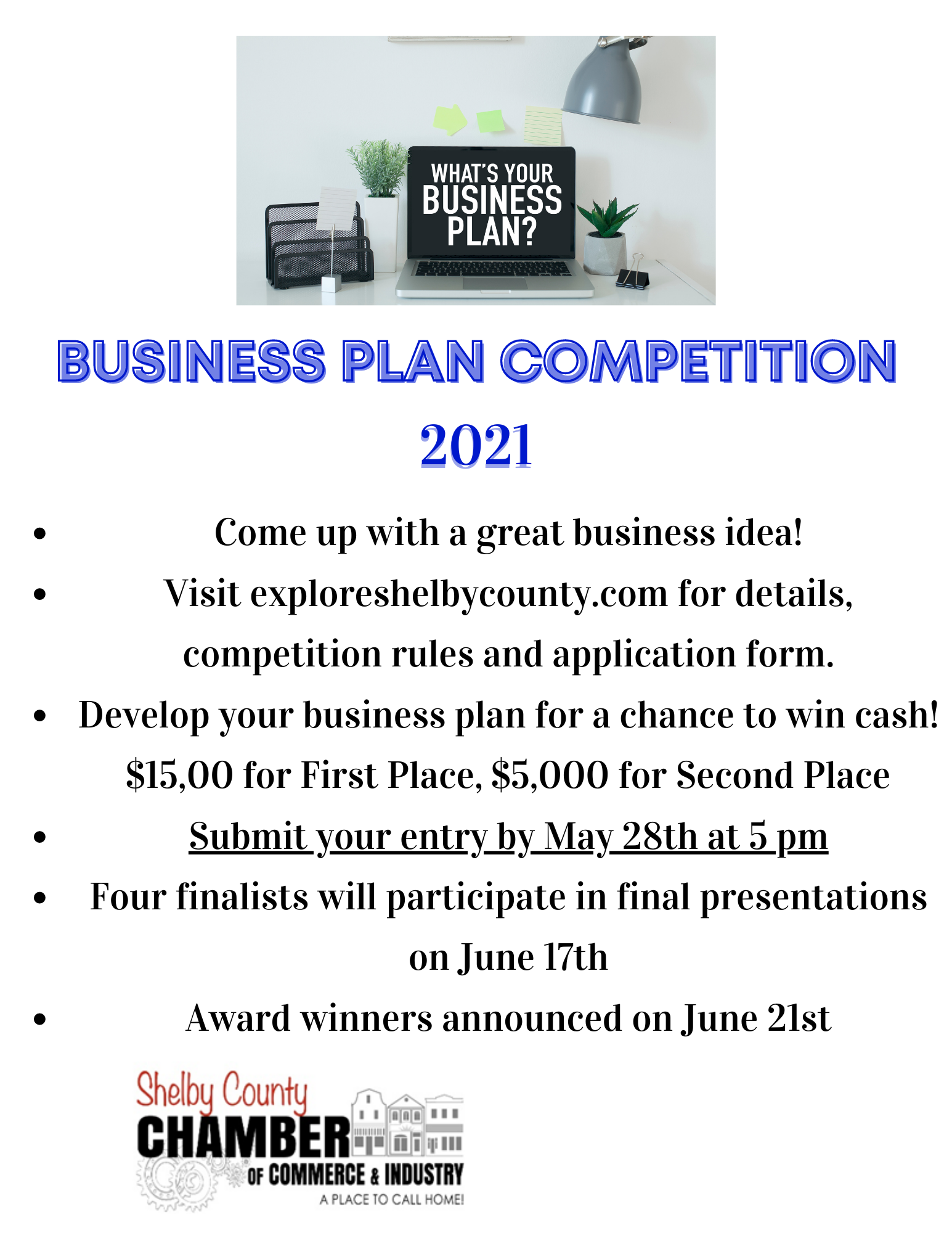 APPLICATIONNote: If your submission is selected as a finalist, your company representatives will be required to present your business plan to the competition judges on Thursday, June 17th. You will be notified of the time and location:APPLY by emailing the following items in PDF format to info@exploreshelbycounty.com by May 28th at 5 pm or mailing the information to Shelby County Chamber of Commerce & Industry, 1901 Hawkeye Avenue, Suite 101, Harlan, IA 51537:Completed Application Form and Business PlanCopy of your State of Iowa Business License (if applicable)Applicant Information:Proposed Business Name: _____________________________________________Address: __________________________________________________________Website Address (if applicable): _______________________________________Contact Name: _____________________________________________________Contact Email: _____________________________________________________Phone: _________________________ Alternate Phone: ____________________Please provide the following information about your proposed business:Is your business currently licensed in the State of Iowa:    Y             NWhat is your projected first year revenue? ______________________How many jobs will your business venture create in the first year?________________________________________________________What industry category best describes your business (example: manufacturing, retail, etc.)_________________________________________________________Is this your original concept?        Y                NDoes the business own all rights (including intellectual property) to the material submitted and presented for this competition?     Y              NBriefly describe your business, product, or service and what differentiates it from your competitors:______________________________________________________________________________________________________________________________________________________________________________________________________________________________________________________________________________________________________________________________________________________________________________________________________________________________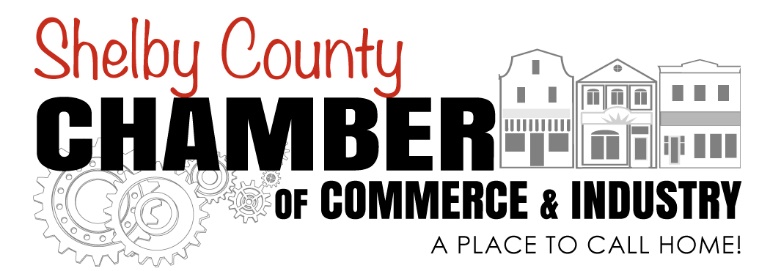 